     28.12.2015 г.                                                                                                                      с.Жана-Аул Решение № 6-3Шестая внеочередная сессия четвертого созыва Совета депутатов МО «Казахское сельское поселение»О бюджете муниципального образования «Казахское сельское поселение»  на 2016 год Р Е Ш И Л:Статья 1. Утвердить основные характеристики бюджета  муниципального образования «Казахское сельское поселение» (далее – местный бюджет) на 2016 год:1) прогнозируемый общий объем доходов местного бюджета в сумме 4907,9 тыс. рублей; 2) общий объем расходов местного бюджета в сумме 4907,9 тыс. рублей;3) дефицит местного бюджета в сумме 0,0 тыс. рублей или 0 процентов от доходов без учета объема безвозмездных поступлений.Статья 2. Утвердить иные характеристики местного бюджета на 2015 год:1) общий объем безвозмездных поступлений в местный бюджет в сумме 4509,5тыс. рублей;2) объем безвозмездных поступлений от других бюджетов бюджетной системы Российской Федерации в сумме  4509,5 тыс. рублей;3) предельный объем муниципального долга на 2015 год в сумме 0,0 тыс. рублей, верхний предел муниципального долга на 1 января 2016 года в сумме 0,0 тыс. рублей, в том числе верхний предел муниципального долга по муниципальным гарантиям на 1 января 2016 года в сумме 0,0  тыс. рублей;Статья 3. Утвердить перечень главных администраторов доходов бюджета согласно приложению № 1 к настоящему Решению.Статья 4. Утвердить перечень главных администраторов источников финансирования дефицита бюджета согласно приложению № 2 к настоящему Решению.Статья 5.  Утвердить нормативы распределения доходов на 2016 год согласно приложению № 3 к настоящему Решению.Статья 6. Утвердить в местном бюджете на 2016 год поступления доходов по основным источникам в объеме согласно приложению № 4 к настоящему Решению.Статья 7. Утвердить распределение бюджетных ассигнований на реализацию муниципальных программ на 2016 год согласно приложению № 5 к настоящему Решению.Статья 8. Утвердить распределение бюджетных ассигнований по разделам, подразделам классификации расходов бюджета муниципального образования "Казахское сельское поселение" на 2016 год согласно приложению № 6 к настоящему Решению.Статья 9. Утвердить ведомственную структуру расходов бюджета муниципального образования «Казахское сельское поселение» на 2016 год согласно приложению № 7 к настоящему Решению.Статья 10. Распределение бюджетных ассигнований по разделам, подразделам, целевым статьям (муниципальным) программам и непрограммным направлениям деятельности), группам (группам и подгруппам) видов расходов классификации расходов бюджета муниципального образования Казахского сельского поселения  на 2016 год согласно приложению № 8 к настоящему Решению.Статья 11. Установить, что заключение и оплата муниципальными учреждениями и органами местного самоуправления муниципального образования «Казахское сельское поселение» договоров, исполнение которых осуществляется за счет средств местного бюджета, производятся в пределах утвержденных им лимитов бюджетных обязательств. Обязательства, вытекающие из договоров, исполнение которых осуществляется за счет средств местного бюджета, принятые муниципальными учреждениями и органами местного самоуправления муниципального образования сверх утвержденных им лимитов бюджетных обязательств, не подлежат оплате за счет средств местного бюджета.Статья 12. Органы местного самоуправления  муниципального образования «Казахское сельское поселение» не вправе принимать решения, приводящие к увеличению численности муниципальных служащих и работников муниципальных учреждений, а также расходов на содержание бюджетной сферы, за исключением численности муниципальных служащих и работников муниципальных учреждений, необходимой для реализации переданных государственных полномочий Российской Федерации и Республики Алтай.Статья 13. Установить, что неиспользованные по состоянию на 1 января 2016 года остатки межбюджетных трансфертов, имеющих целевое назначение, предоставленных из бюджета муниципального образования «Кош-Агачский район», бюджету Казахского сельского поселения, подлежат возврату в местный бюджет в течение первых 10 рабочих дней 2016 года.Статья 14. Нормативные правовые акты муниципального образования «Казахское сельское поселение», не обеспеченные источниками финансирования в местном бюджете на 2016 год, не подлежат исполнению в 2016 году.Статья  15. Настоящее Решение вступает в силу с 1 января 2016 года.Статья  16. Настоящее Решение подлежит официальному опубликованию не позднее 10 дней после его подписания. Статья 17. В целях реализации настоящего Решения принять в двухмесячный срок со дня вступления его в законную силу соответствующие нормативные правовые акты муниципального образования «Казахское сельское поселение». Председатель Совета депутатов 	                                  Глава Муниципального образованияМуниципального образования                                          «Казахское сельское поселение» « Казахское сельское поселение»Едильбаев Е.Б.____________                                             Ибраимов Т.А.______________      РЕСПУБЛИКА АЛТАЙМУНИЦИПАЛЬНОЕ ОБРАЗОВАНИЕ КАЗАХСКОЕ СЕЛЬСКОЕ ПОСЕЛЕНИЕ                  649785 с. Жана-Аул        ул. Абая, 12       тел. 22-2-66      РЕСПУБЛИКА АЛТАЙМУНИЦИПАЛЬНОЕ ОБРАЗОВАНИЕ КАЗАХСКОЕ СЕЛЬСКОЕ ПОСЕЛЕНИЕ                  649785 с. Жана-Аул        ул. Абая, 12       тел. 22-2-66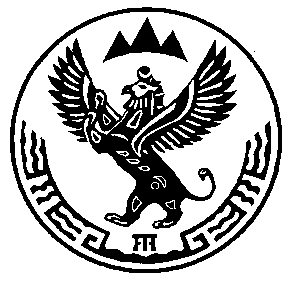 АЛТАЙ РЕСПУБЛИКА МУНИЦИПАЛ ТÖЗÖЛМÖКАЗАХСКОЕ СЕЛЬСКОЕ  ПОСЕЛЕНИЕ     649785 Жана-Аул  j.    Абая  ором, 12    тел.22-2-66